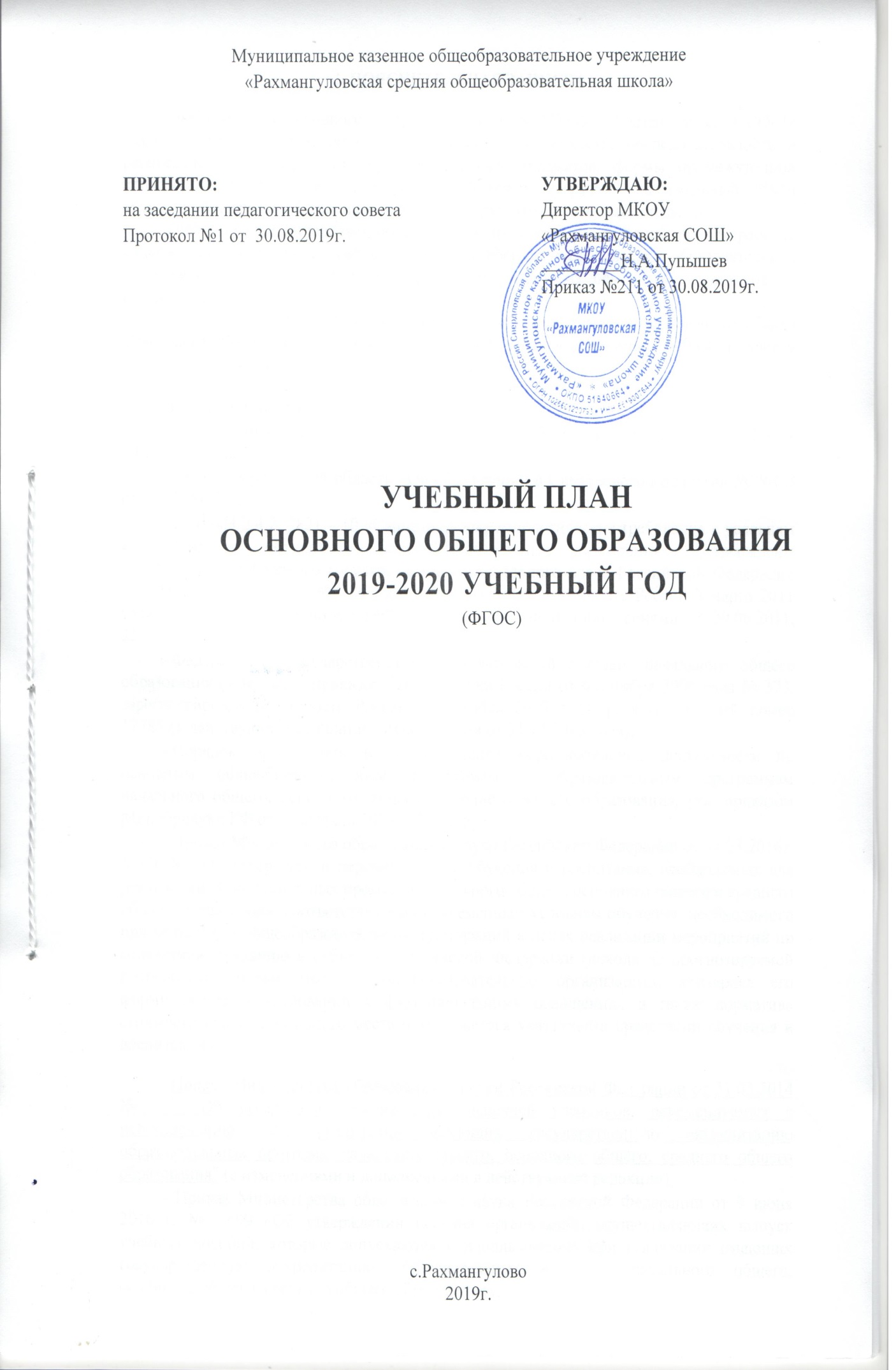 1. ПОЯСНИТЕЛЬНАЯ ЗАПИСКАУчебный план основного общего образования МКОУ «Рахмангуловская СОШ» (далее - учебный план) определяет перечень, трудоемкость, последовательность и распределение по периодам обучения учебных предметов, формы промежуточной аттестации обучающихся, фиксирует общий объем нагрузки, максимальный объём аудиторной нагрузки обучающихся, состав и структуру предметных областей.Учебный план определяет общие рамки принимаемых решений при разработке содержания образования, требований к его усвоению и организации образовательной деятельности, а также выступает в качестве одного из основных механизмов ее реализации.Учебный план является приложением образовательной программы основного общего образования МКОУ «Рахмангуловская СОШ», разработанной в соответствии с ФГОС и с учетом соответствующих примерных основных образовательных программ.Нормативная база:Федеральный закон «Об образовании в Российской Федерации» № 273-ФЗ от 29.12.2012 года;Закон Свердловской области «Об образовании в Свердловской области» №78-ОЗ от 15.07.2013 г.;СанПиН 2.4.2. 2821 – 10 «Санитарно-эпидемиологические требования к условиям и организации обучения в общеобразовательных учреждениях» (утверждены постановлением Главного государственного санитарного врача Российской Федерации от 29 декабря  № 189, зарегистрированным в Минюсте России 3 марта , регистрационный номер 19993) (с изменениями и дополнениями от 29.06.2011, 25.12.2013, 24.11.2015г.);Федеральный государственный образовательный стандарт начального общего образования (утвержден приказом Минобрнауки России от 6 октября  № 373, зарегистрирован в Минюсте России 22 декабря , регистрационный номер 17785)(в действующей редакции с изменениями от 31.12.2015 года);Порядок организации и осуществления образовательной деятельности по основным общеобразовательным программам – образовательным программам начального общего, основного общего и среднего общего образования, утв. приказом Минобрнауки РФ от 30 августа 2013 г. № 1015; Приказ Министерства образования и науки Российской Федерации от 31.03.2016г. №336 № «Об утверждении перечня средств обучения и воспитания, необходимых для реализации образовательных программ начального общего, основного общего и среднего общего образования, соответствующих современным условиям обучения, необходимого при оснащении общеобразовательных организаций в целях реализации мероприятий по содействию созданию в субъектах Российской Федерации (исходя из прогнозируемой потребности) новых мест в общеобразовательных организациях, критериев его формирования и требований к функциональному оснащению, а также норматива стоимости оснащения одного места обучающегося указанными средствами обучения и воспитания»;Приказ Министерства образования и науки Российской Федерации от 31.03.2014 № 253 "Об утверждении федеральных перечней учебников, рекомендуемых к использованию при реализации имеющих государственную аккредитацию образовательных программ начального общего, основного общего, среднего общего образования" (с изменениями и дополнениями в действующей редакции); Приказ Министерства образования и науки Российской Федерации от 9 июня 2016 г. №  699 «Об утверждении перечня организаций, осуществляющих выпуск учебных пособий, которые допускаются к использованию при реализации имеющих государственную аккредитацию образовательных программ начального общего, основного общего, среднего общего образования»; Примерная основная образовательная программа основного общего образования, одобренная Федеральным учебно-методическим объединением по общему образованию; Протокол заседания от 8 апреля 2015 г. № 1/15;С учетом: 		Устава Муниципального казенного общеобразовательного учреждения «Рахмангуловская средняя общеобразовательная школа»,  утвержден приказом начальника муниципального отдела управления образованием муниципального образования Красноуфимский округ от 22.08.2014г. .№ 406, зарегистрирован в Межрайонной ИФНС России №  2 Свердловской области (внесено в ЕГРЮЛ запись  ГРН 2146619015299). 	Примерной основной образовательной программы основного общего  образования по ФГОС;	Примерных программ по предметам учебного плана;	Календарного учебного графика МКОУ «Рахмангуловская СОШ» утвержден приказом директора  №211   от 30.08.2019 г.	Учебный план составлен с учетом интересов обучающихся и их родителей (аналитическая справка по результатам анкетирования от 31.08.2018 г. и протоколы родительских собраний).Учебный план составлен в соответствии с целями и задачами МКОУ «Рахмангуловская СОШ» и ориентирован на достижение выпускниками планируемых результатов: знаний, умений, навыков, компетенций и компетентностей, определяемых личностными, семейными, общественными, государственными потребностями и возможностями обучающегося среднего школьного возраста, индивидуальными особенностями его развития и состояния здоровья, становление и развитие личности обучающегося в ее самобытности, уникальности, неповторимости.Количество учебных занятий за 5 лет не может составлять менее 5267 часов и более 6020 часов. Максимальное число часов в 5, 6, 7, 8, классах при 35 учебных неделях составляет соответственно 32, 33, 35, 36 и 9 классе при 34 учебных неделях составляет соответственно 36 часов соответственно. Режим работыМКОУ «Рахмангуловская СОШ»Учебный план на 2019/2020учебный год обеспечивает выполнение гигиенических требований к режиму образовательного процесса, установленных СанПиН 2.4.2.2821-10 «Санитарно-эпидемиологические требования к условиям и организации обучения в общеобразовательных учреждениях», утвержденных постановлением Главного государственного санитарного врача Российской Федерации от 29.12.2010 №189 (далее – СанПиН 2.4.2.2821-10) и предусматривает продолжительность учебной недели 6 дней – для учащихся 5-9 классов.Время работы МКОУ «Рахмангуловская СОШ» пн.– сб. с 8:00 до 18:00.Продолжительность учебного года и учебной недели	В соответствии с учебным планом устанавливается следующая продолжительностьучебного года в 5-9 классе – 35 учебных недель.Для профилактики переутомления обучающихся в календарном учебном графике предусмотрено равномерное распределение периодов учебного времени и каникул.Количество часов, отведенных на освоение учащимися учебного плана МКОУ «Рахмангуловская СОШ», состоящего из обязательной части и части, формируемой участниками образовательных отношений, не превышает величину недельной образовательной нагрузки, установленную СанПиН 2.4.2.2821-10: 1 класс – 33 часа, 2-4 класс – 26 часов.Объем домашних заданий (по всем предметам) определяется таким, чтобы затратывремени на его выполнение не превышали (в астрономических часах): в 5 классе – 2 часа, в  6-9 классах  – 2,5 ч.Деление классов на группыВ целях реализации основной общеобразовательной программы основного общего образования осуществляется деление классов при наполняемости класса 25 и более человек на две группы при проведении учебных занятий по предметам «Иностранный язык»  (в 5-9 классе).
По предмету «Технология» (в 5 – 7 классах) осуществляется деление обучающихся на группы по принципу «мальчики-девочки».Учебно-методическое обеспечениеМКОУ «Рахмангуловская СОШ» при реализации образовательных программ использует: - учебники из числа входящих в федеральный перечень учебников, рекомендуемых к использованию при реализации имеющих государственную аккредитацию образовательных программ начального общего, основного общего, среднего общего образования (Приказ Министерства образования и науки Российской Федерации от 31.03.2014 №253 «Об утверждении федерального перечня учебников, рекомендованных к использованию при реализации имеющих государственную аккредитацию образовательных программ начального общего, основного общего, среднего общего образования»);- учебные пособия, выпущенные организациями, входящими в перечень организаций, осуществляющих выпуск учебных пособий, которые допускаются к использованию при реализации имеющих государственную аккредитацию образовательных программ начального общего, основного общего, среднего общего образования (Приказ Министерства образования и науки РФ от 09.06.2016 №699).Особенности учебного плана в соответствии с требованиями  ФГОС ОООУчебный план состоит из двух частей: обязательной части и части, формируемой участниками образовательных отношений.В учебный план входят следующие обязательные предметные области и учебные предметы:	русский язык и литература (русский язык, литература);	родной язык и родная литература (родной язык, родная литература);	иностранные языки (иностранный язык, второй иностранный язык);	общественно-научные предметы (история России. Всеобщая история, обществознание, география);	математика и информатика (математика, алгебра, геометрия, информатика);	основы духовно-нравственной культуры народов России;	естественно-научные предметы (физика, биология, химия);	искусство (изобразительное искусство, музыка);	технология (технология);	физическая культура и основы безопасности жизнедеятельности (физическая культура, основы безопасности жизнедеятельности).	Русский язык и литература.Предметная область включает два учебных предмета: в 5 классе - русский язык (5 часов), литература (3 часа), в 6 классе – русский язык (6 часов), литература (3 часа), в 7 классе – русский язык (4 часа), литература (2 часа), в 8 классе – русский язык (3 часа), литература (2 часа), в 9 классе – русский язык (3 часа), литература (3 часа). 	Родной язык и родная литература. Учебный план обеспечивает преподавание и изучение государственного языка Российской Федерации, возможность преподавания родного языка из числа языков народов Российской Федерации, а также устанавливают количество занятий, отводимых на их изучение, по классам (годам) обучения.Предметная область «Родной язык и родная литература» в 5-9 классах реализуется через учебные предметы «Родной язык» и «Родная литература». 	Иностранный язык. Данная предметная область представлена в учебном плане 3-мя часами английского языка. Учебный предмет «Второй иностранный язык» (немецкий) 1час в 8-9 классах.	Математика и информатика. Предметная область представлена в 5 классе предметом математика (5 часов), в 6 классе предметом математика (5 часов), в 7-9 классе предметами алгебра (3 часа), геометрия (2 часа) и информатика (по 1 часу). 	Общественно-научные предметы. Предметная область включает два учебных предмета в 5 классе: история (2 часа) и география (1 час); в 6 классе: история (2 часа) и  обществознание (1 час), география (1 час); в 7 классе: история (2 часа), обществознание (1 час) и география (2 часа), в 8 классе: история (2 часа), обществознание (1 час), география (2 часа) , в 9 классе: история (3 часа), обществознание (1 час), география (2 часа).	Естественно-научные предметы. Предметная область в 5 и 6 классе представлена предметом биология (по 1 часу); в 7 классе предметом физика (2 часа), биология (1 час); в 8 классе предметом физика (2 часа), биология (2 часа), химия (2 часа), в 9 классе предметом физика (3 часа), биология (2 часа), химия (2 часа).	Искусство. Предметная область представлена двумя предметами в 5- 8 классах: изобразительное искусство (по 1 часу) и музыка (по 1 часу).	Физическая культура и основы безопасности жизнедеятельности. Предметная область в 5-8 классах  представлена предметом физическая культура (по 3 часа), в 8-9 классе – предметом Основы безопасности жизнедеятельности (1 час).Учебный план школы предусматривает введения учебных курсов, обеспечивающих образовательные потребности и интересы обучающихся, в том числе этнокультурные:Речь и культура общенияКультура татарского народаУдивительный английскийЗанимательная математикаИнформатика и ИКТОбществознаниеХимия – наука о веществах и их превращенияхХимия в задачах и упражненияхОБЖЧерчение	Для реализации учебного плана в школе могут быть использованы различные формы организации образовательной деятельности: традиционный урок, урок-экскурсия, урок ключевых задач, беседа, лабораторная работа, практикум, самостоятельная работа конференция, консультация, зачёт, контрольная работа, викторина, урок-игра и др. 	При организации образовательной деятельности по предмету педагог вправе организовать разнообразные виды деятельности обучающихся: работа в парах постоянного и смешенного состава, индивидуальная работа, самостоятельная работа, проектная деятельность, самостоятельная работа с книгой (текстом) и др. Недельная и годовая сетка часовМКОУ «Рахмангуловская СОШ»Недельная и годовая сетка часовФилиал МКОУ «Рахмангуловская СОШ» - Усть-Баякская ООШУМК.Обучение в 5-8 классах ведется по следующим учебникам, рекомендованными Министерством образования и науки РФ:Учебная литература 5 класса.Учебная литература 6 класса.Учебная литература 7 класса.Учебная литература 8 класса.Учебная литература 9 класса.Предметные областиУчебные предметыКоличество часов в неделюКоличество часов в неделюКоличество часов в неделюКоличество часов в неделюКоличество часов за годКоличество часов за годКоличество часов за годКоличество часов за годКоличество часов за годПредметные областиУчебные предметы5 кл6 кл7 кл8 кл9 клвсего5 кл6 кл7 кл8 кл9 клвсегоОбязательная частьОбязательная частьФилологияРусский язык5643321175210140105102732ФилологияЛитература33223131051057070102452ФилологияРодной язык (русский)0,50,50,50,50,52,517,517,517,517,51787ФилологияРодная литература (на русском языке)0,50,50,50,50,52,517,517,517,517,51787ФилологияИностранный язык (английский)3333315105105105105102522Второй иностранный язык (немецкий)---112---353469Математика и информатикаМатематика55---10175175---350Математика и информатикаАлгебра--3339--105105102312Математика и информатикаГеометрия--2226--707068208Математика и информатикаИнформатика--1113--353534104Общественно- научные предметыИстория России. Всеобщая история222231170707070102382Общественно- научные предметыОбществознание -11114-35353534139Общественно- научные предметыГеография1122283535707068278Естественно- научные предметыФизика --2237--7070102242Естественно- научные предметыХимия ---224---7068138Естественно- научные предметыБиология1112273535357068243ИскусствоМузыка 1111-435353535-140ИскусствоИзобразительное искусство1111-435353535-140Технология Технология  2221-770707035-245Физическая культура и основы безопасности жизнедеятельностиОсновы безопасности жизнедеятельности---112---353469Физическая культура и основы безопасности жизнедеятельностиФизическая культура3333312105105105105102522Итого:2830313434119101410501085119010565496Часть, формируемая участниками образовательных отношенийЧасть, формируемая участниками образовательных отношений43422171401051407068595Речь и культура общенияРечь и культура общения--1113--353534104Культура татарского народаКультура татарского народа10,50,50,5-217,517,517,517,5-70Удивительный мир биологииУдивительный мир биологии--0,5--0.5--17,5--17,5Занимательная математикаЗанимательная математика-0,5--1217,517,5--3469Информатика и ИКТИнформатика и ИКТ11---23535---70ОбществознаниеОбществознание1----135----35Химия – наука о веществах и их превращенияхХимия – наука о веществах и их превращениях--1--1--35--35Химия в задачах и упражненияхХимия в задачах и упражнениях---0,5-0,5---17,5-17,5ОБЖОБЖ111--3353535--105ЧерчениеЧерчение-----0,5---17,5-17,5Максимально допустимая недельная  нагрузкаМаксимально допустимая недельная  нагрузка32333536361172112011551225126012245984ВсегоВсего3233353636172112011551225126012245984Предметные областиУчебные предметыКоличество часов в неделюКоличество часов в неделюКоличество часов в неделюКоличество часов за годКоличество часов за годКоличество часов за годПредметные областиУчебные предметы5 кл6 кл6 кл7 клвсего5 кл6 кл6 клвсегоОбязательная частьОбязательная частьФилологияРусский язык566415175210210140525ФилологияЛитература3332810510510570280ФилологияРодной язык (русский0,50,50,50,51,517,517,517,517,552,5ФилологияРодная литература (на русском языке)0,50,50,50,51,517,517,517,517,552,5ФилологияИностранный язык33339105105105105315Математика и информатикаМатематика555-10175175175-350Математика и информатикаАлгебра---33---105105Математика и информатикаГеометрия---22---7070Математика и информатикаИнформатика---11---3535Общественно- научные предметыИстория России. Всеобщая история2222670707070210Общественно- научные предметыОбществознание -111235353570Общественно- научные предметыГеография1112435353570140Естественно- научные предметыФизика ---22---7070Естественно- научные предметыХимия ----0----0Естественно- научные предметыБиология1111335353535105ИскусствоМузыка 1111335353535105ИскусствоИзобразительное искусство1111335353535105Технология Технология  2222570707070210Физическая культура и основы безопасности жизнедеятельностиОсновы безопасности жизнедеятельности----1----Физическая культура и основы безопасности жизнедеятельностиФизическая культура33339105105105105315Итого:28303031899801050105010853115Часть, формируемая участниками образовательных отношенийЧасть, формируемая участниками образовательных отношений43327140105105140385ФилологияТатарский язык0,50,50,51217,517,517,53570ФилологияТатарская литература0,50,50,51217,517,517,53570Математика и информатикаИнформатика и ИКТ111-2353535-70Общественно-научные предметыОбществознание1---135---35Физическая культура и ОБЖОБЖ111-2353535-70Максимально допустимая недельная  нагрузкаМаксимально допустимая недельная  нагрузка323333361120115511553400ВсегоВсего32333336651120115511553400№ п/пПредметАвторы учебника, издательство1.Русский языкЛадыженская Т.А., Баранов М.Т., Тростенцова Л.А. и др. Русский язык, в 2 ч. М.: Просвещение, 2015г.2.ЛитератураКоровина В.Я., Журавлев В.П. Литература, в 2 ч.М.: Просвещение, 2015г.3.МатематикаМерзляк А.Т. Математика.Вентана-Граф, 2018г.4.Английский языкКузовлев В.П., Лапа Н.М. Английский язык. М.:Просвещение,2015г.5.История Древнего мира.Вигасин А.А., Годер Г.И. М.:Просвещение, 2015г6.ОбществознаниеБоголюбов Л.Н. М.: Просвещение, 2015г7.БиологияПлешаков А.А., Сонин  Н.И. М.:Дрофа, 2015г.8.ГеографияДомогацких Е.М., Введенский Э.Л. М.:Русское слово, 2015г.9.Технология Тищенко Н.В. М.: «Вентана-Граф», 2014г.Синица Н.В. М.:Вентана-Граф, 2015г.10.Изобразительное искусствоГоряева Н.А. , Островская  О.В. М.:Просвещение, 2015г11.МузыкаСергеева Г.П., Критская Е.Д., М.:Просвещение, 201512.Физическая культураВиленский М.Я.– М.: Просвещение, 201513ИнформатикаБосова Л.Л., Босова А.Ю., М.: БИНОМ, 2014г.14Основы безопасности жизнедеятельностиСмирнов А.Т., Хренников Б.О. М.:Просвещение, 2015№ п/пПредметАвторы учебника, издательство1.Русский языкЛадыженская Т.А., Баранов М.Т., Тростенцова Л.А. и др. Русский язык, в 2 ч. М.: Просвещение, 2015г.2.ЛитератураКоровина В.Я., Журавлев В.П. Литература, в 2 ч.М.: Просвещение, 2015г.3.МатематикаМерзляк А.Т. Математика.Вентана-Граф, 2018г.4.Английский языкКузовлев В.П., Лапа Н.М. М.:Просвещение, 2016г.5.ИсторияАрсентьев, Данилов  под ред.Торкунова. М.:Просвещение, 2016г6.ОбществознаниеБоголюбов Л.Н. М.: Просвещение, 2015г7.БиологияПлешаков А.А., Сонин  Н.И. М.:Дрофа, 20158.ГеографияДомогацких Е.М., Введенский Э.Л. М.:Русское слово, 20159.ТехнологияТищенко Н.В. М.: «Вентана-Граф», 2015г.Синица Н.В. М.: «Вентана-Граф», 2016г10.Изобразительное искусствоНеменская Л.А.. М.:Просвещение, 2015г11.МузыкаСергеева Г.П., Критская Е.Д., М.:Просвещение, 201512.Физическая культураВиленский М.Я.– М.: Просвещение, 201513ИнформатикаБосова Л.Л., Босова А.Ю., М.: БИНОМ, 2018г.14Основы безопасности жизнедеятельностиСмирнов А.Т., Хренников Б.О. М.:Просвещение, 2015№ п/пПредметАвторы учебника, издательство1.Русский языкБаранов М.Т., Русский язык, в 2 ч. М.: Просвещение, 2017г.2.ЛитератураКоровина В.Я., Журавлев В.П. Литература, в 2 ч.М.: Просвещение, 2017г.3.Английский языкКузовлев В.П., Лапа Н.М. М.:Просвещение, 2016г.4.АлгебраКолягин Ю.М. М.:Просвещение, 2017г.5.ГеометрияАтанасян Л.С., М.:Просвещение, 2017г.6.ФизикаПерышкин А.В., М.: Дрофа, 2017 г. 7.История нового времениЮдовская А.Я., М.: Проасвещение, 2017 г.8.История РоссииАрсентьев Н.М.. М.:Просвещение, 2017 г9.ОбществознаниеБоголюбов Л.Н. М.: Просвещение, 2017г10.БиологияСонин  Н.И. М.:Дрофа, 2017 г.11.ГеографияДомогацких Е.М., М.:Русское слово, 2016 г.12.ТехнологияСиница Н.В. М.: «Вентана-Граф», 2017г13.Изобразительное искусствоПитерских А.С. М.:Просвещение, 2017г14.МузыкаСергеева Г.П., М.:Просвещение, 201715.Физическая культураВиленский М.Я.– М.: Просвещение, 201516.ИнформатикаБосова Л.Л., Босова А.Ю., М.: БИНОМ, 2018г.17.Основы безопасности жизнедеятельностиВангородский С.Н., М.:Дрофа, 2016 г.№ п/пПредметАвторы учебника, издательство1.Русский языкТростенцова Л.А.,М.: Просвещение, 2018г.2.ЛитератураКоровина В.Я., М.: Просвещение, 2016г.3.Английский языкКузовлев В.П., М.:Просвещение, 2018г.4.АлгебраКолягин Ю.М. М.:Просвещение, 2017г.5.ГеометрияАтанасян Л.С., М.:Просвещение, 2018г.6.ФизикаПерышкин А.В., М.: Дрофа, 2018 г. 7.Всеобщая история.Юдовская А.Я., М.: Просвещение, 2018 г.8.История РоссииАрсентьев Н.М.. М.:Просвещение, 2018 г9.ОбществознаниеБоголюбов Л.Н. М.: Просвещение, 2015г.10.БиологияСонин  Н.И. М.:Дрофа, 2015 г.11.ХимияГабриелян О.С., М.: Дрофа, 2018 г.12.ГеографияДомогацких Е.М., М.:Русское слово, 2015 г.13.ТехнологияСиница Н.В. М.: «Вентана-Граф», 2017г14.Изобразительное искусствоПитерских А.С. М.:Просвещение, 2017г15.МузыкаСергеева Г.П., М.:Просвещение, 201716.Физическая культураВиленский М.Я.– М.: Просвещение, 201517.ИнформатикаБосова Л.Л., Босова А.Ю., М.: БИНОМ, 2018г.18.Основы безопасности жизнедеятельностиВангородский С.Н., М.:Дрофа, 2015 г.№ п/пПредметАвторы учебника, издательство1.Русский языкТростенцова Л.А.,М.: Просвещение, 2018г.2.ЛитератураКоровина В.Я., М.: Просвещение, 2016г.3.Английский языкКузовлев В.П., М.:Просвещение, 2018г.4.АлгебраКолягин Ю.М. М.:Просвещение, 2017г.5.ГеометрияАтанасян Л.С., М.:Просвещение, 2018г.6.ФизикаПерышкин А.В., М.: Дрофа, 2018 г. 7.Всеобщая история.Юдовская А.Я., М.: Просвещение, 2018 г.8.История РоссииАрсентьев Н.М.. М.:Просвещение, 2018 г9.ОбществознаниеБоголюбов Л.Н. М.: Просвещение, 2015г.10.БиологияСонин  Н.И. М.:Дрофа, 2015 г.11.ХимияГабриелян О.С., М.: Дрофа, 2018 г.12.ГеографияДомогацких Е.М., М.:Русское слово, 2015 г.13.ТехнологияСиница Н.В. М.: «Вентана-Граф», 2017г14.Изобразительное искусствоПитерских А.С. М.:Просвещение, 2017г15.МузыкаСергеева Г.П., М.:Просвещение, 201716.Физическая культураВиленский М.Я.– М.: Просвещение, 201517.ИнформатикаБосова Л.Л., Босова А.Ю., М.: БИНОМ, 2018г.18.Основы безопасности жизнедеятельностиВангородский С.Н., М.:Дрофа, 2015 г.